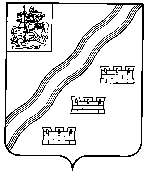 АДМИНИСТРАЦИЯНАРО-ФОМИНСКОГО ГОРОДСКОГО ОКРУГАМОСКОВСКОЙ ОБЛАСТИПОСТАНОВЛЕНИЕот __________________ № _________________г. Наро-ФоминскО внесении изменений в Административный регламент предоставления муниципальной услуги «Выдача ордера на право производства земляных работ на территории Наро-Фоминского городского округа Московской области», утвержденный постановлением Администрации Наро-Фоминского городского округа Московской области от 26.12.2019 № 3221В соответствии с Федеральным законом от 06.10.2003 № 131-ФЗ «Об общих принципах организации местного самоуправления в Российской Федерации», Федеральным законом от 27.07.2010 № 210-ФЗ «Об организации предоставления государственных и муниципальных услуг», руководствуясь Уставом Наро-Фоминского городского округа Московской области, постановляю:Внести в Административный регламент предоставления муниципальной услуги «Выдача ордера на право производства земляных работ на территории Наро-Фоминского городского округа Московской области», утвержденный постановлением Администрации Наро-Фоминского городского округа Московской области от 26.12.2019 № 3221, следующие изменения:Подпункт «е» пункта 10.2.1 исключить.В таблице Приложения 7 «Описание документов, необходимых для предоставления Муниципальной услуги» исключить строку следующего содержания:«».Отделу по работе со СМИ и интернет-коммуникациям Управления по территориальной и информационной политике Администрации Наро-Фоминского городского округа опубликовать настоящее постановление в периодическом печатном издании газете «Основа» и сетевом издании «Официальный сайт органов местного самоуправления Наро-Фоминского городского округа» в информационно-телекоммуникационной сети Интернет.           Глава   Наро-Фоминского                                                                           городского округа                                                                                                     Р.Л. Шамнэ Договор со специализированной подрядной организацией о проведении работ по восстановлению благоустройства территории, включая работы по восстановлению асфальтобетонного покрытия и нарушенного плодородного слоя земли, газонов, зеленых насажденийДоговор оформляется в соответствии с Гражданским кодексом Российской Федерации. Предоставляется электронный образ документа